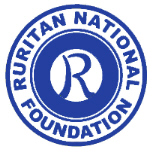 EFLAND RURITAN CLUB SCHOLARSHIP The Efland Ruritan Club is a non-profit organization dedicated to improving the Efland community and building a better America through fellowship, goodwill and community service.  The club understands that the future of our community clearly is in the hands of today’s young people, and that we have a responsibility to help in the growth and development of those who will enhance and strengthen the future of Efland.  Thus, the Ruritan Club will offer six annual grants in the form of scholarships: two to graduates of Orange High School, two to graduates of Cedar Ridge High School, and two to graduates of the Eno River Academy High School.  The grants are paid to the receiving applicant in one installment when he or she provides the Ruritan Club Scholarship Chairman documentation of acceptance by a school for the coming term.  The Ruritan Club is aware that some students will choose to continue their education in academic pursuits while others will choose pursue technical or trade training; therefore, we offer grants to each above-named school in support of each.  Competition for the grants will be between those students who have respectively identified either “academic” or “training” focused desires on the application.Applications for the Efland Ruritan Club Scholarship Grants are accepted considering the following criteria: Application for these grants is open to any student graduating from one of the above-named schools who is continuing their education either academically, technically, or in a trade. The Applicant must be in good standing in the community and school.The Applicant must be drug and alcohol free.All applicants will be considered who meet the above criteria without any form of discrimination.The Efland Ruritan Club selection committee will consider the following when selecting the grant winner:Completed application form.  The written portion of the application is the applicant’s opportunity to make their case for receiving the scholarship grant.  Provide clear and concise examples of leadership, school/community involvement and financial need.  Take as many pages as needed, but please be as concise, detailed, and specific as possible as this section is heavily weighted during selection.Academic success – include official HS grade sheet when submitting the applicationInclude at least two (2) letters of reference (required)Note:  Incomplete applications will not be considered.Application for the Efland Ruritan Club Scholarship is submitted to the Efland Ruritan Club through the respective High School Guidance Counselor Office using the Efland Ruritan Scholarship Application form.  Any and all additional documentation the applicant deems appropriate to help support their selection is submitted with the application.   The Efland Ruritan Club Board of Directors determines the scholarship winners, and their decision is final.Applications must be submitted to the respective School’s Guidance Office by the end of the school day on 26 April, 2019.  The respective school will be notified of the winners as soon as a determination has been finalized by the Ruritan Board of Directors.  Scholarship winners will be presented their grant check  at 7:00 PM on the fourth Tuesday of May during the regular meeting of the Efland Ruritan Club and formally announced at the respective school’s awards ceremony.Please contact Tim Sukow, Ruritan Scholarship Chairman, by email (tsukow66@ymail.com) or by phone (919-971-1129) if there are questions regarding the awards. .